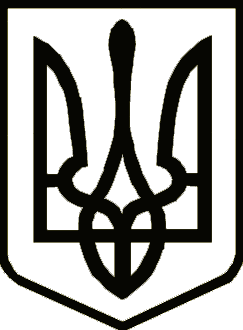 НОСІВСЬКА МІСЬКА РАДАВІДДІЛ ОСВІТИ, СІМ’Ї, МОЛОДІ ТА СПОРТУНАКазПро підсумки ІІ етапу Всеукраїнськихучнівських олімпіад із навчальних предметів у 2023/2024 навчальному році  	На виконання наказів Управління освіти і науки Чернігівської облдержадміністрації від 24.10.2023 № 190 «Про проведення І та ІІ етапів Всеукраїнських учнівських олімпіад із навчальних предметів у 2023/2024 навчальному році», Відділу освіти, сім'ї, молоді та спорту від 03.11.2023     № 135 «Про проведення ІІ етапу Всеукраїнських учнівських олімпіад із навчальних предметів у 2023/2024 навчальному році», відповідно до Положення про Всеукраїнські учнівські олімпіади, турніри, конкурси з навчальних предметів, конкурси-захисти науково-дослідницьких робіт, олімпіади зі спеціальних дисциплін та конкурси фахової майстерності, затвердженого наказом Міністерства освіти і науки, молоді та спорту України від 22.09.2011 № 1099 (зі змінами), з дотриманням законодавства України в частині забезпечення заходів безпеки, пов’язаних із введенням правового режиму надзвичайного або воєнного стану в Україні, у листопаді-грудні 2023 року на базі Носівського ліцею № 1 та Носівського ліцею № 5 було проведено ІІ етап Всеукраїнських учнівських олімпіад із навчальних предметів.У  ІІ етапі Всеукраїнських учнівських олімпіад із навчальних предметів взяло участь 177 учнів 6-11 класів із 7 закладів загальної середньої освіти, що становить 66 % від загальної кількості можливих учасників, на 18,5 % більше у порівнянні з минулим роком: 139 учнів міських закладів загальної середньої освіти (78,5 %), 38 – учні сільської місцевості (21,5 %) (додаток 1). Сімдесят чотири учні (41,8 %) стали призерами ІІ етапу Всеукраїнських учнівських олімпіад з навчальних предметів, отримавши 37 дипломів                      І ступеня, 29 – ІІ ступеня, 8 – ІІІ ступеня (додаток 2).Згідно рейтингу закладів загальної середньої освіти щодо кількості отриманих дипломів серед здобувачів освіти ліцеїв  першість вибороли учні Носівського ліцею № 1 (директор І.Нечес),  серед гімназистів - вихованці Носівської гімназії № 2 (директор Л.Печерна).  У цьому навчальному році 6 (у минулому році 11) учнів із 3 закладів загальної середньої освіти (у минулому році із 7) показали високі особисті результати, здобувши по кілька дипломів (додаток 3).Аналіз результатів виконаних робіт свідчить про те, що найкращі результати серед володарів дипломів І ступеня мають учні Носівського ліцею № 1 - Анастасія Сорока з української мови (учитель Л.Оношко), Катерина Сенів з німецької мови (учитель К.Кузьменко), Ольга Єфіменко з математики (учитель О.Маслак), Даніїл Єрко з англійської мови (учитель З.Пуха), Носівської гімназії № 2 – Таїсія Шаблевська з англійської мови (учитель В.Гурбич), Анастасія Ємець з технологій (учитель Т.Рогова), Носівського ліцею № 5 – Дар'я Губар з правознавства та англійської мови (учителі О.Яворська, Н.Половець), Дарія Макаренко, Дарія Дика та Лівіу Врабіє з технологій (учителі М.Горбунова, С.Погорілий), Володьководівицького ліцею – Андрій Матвіюк з англійської мови (учитель Л.Москаленко). Вони на високому рівні продемонстрували вміння виконувати завдання підвищеного рівня складності, аргументовано доводити власну думку та застосовувати знання в нестандартних умовах і ситуаціях.Низький рівень знань показали учні (не набрати третини максимально можливої кількості балів) з фізики (14 учасників, що становить 77,8 % ), хімії (13 – 86,7 %), інформатики (6 – 60 %).За результатами проведення ІІ етапу Всеукраїнських учнівських олімпіад з навчальних предметів та підсумками роботи журі н а к а з у ю:1. Відмітити належний рівень  організації та підготовки учнів  до участі в ІІ етапі Всеукраїнських учнівських  олімпіад із навчальних предметів у Носівському ліцеї № 1, Носівській гімназії № 2, Носівському ліцеї № 5  (директори І.Нечес, Л.Печерна, О.Куїч). 2.  Директорам закладів загальної середньої освіти:2.1. Проаналізувати результати ІІ етапу Всеукраїнських учнівських олімпіад із навчальних предметів.2.2. Передбачити заходи, які б сприяли поглибленому вивченню базових дисциплін, індивідуальній роботі з обдарованими учнями.2.3. Забезпечити умови для підготовки учнів-учасників ІІІ етапу Всеукраїнських учнівських олімпіад із навчальних предметів (додаток № 4).3. Методичному кабінету Відділу освіти, сім'ї, молоді та спорту (О.Мельник):3.1. Проаналізувати результати ІІ етапу Всеукраїнських учнівських олімпіад із навчальних предметів на січневих  засіданнях професійних спільнот учителів-предметників. 3.2. Сприяти участі учнів-переможців ІІ етапу в ІІІ етапі Всеукраїнських учнівських олімпіад із навчальних предметів.4. Відповідальність за виконання наказу покласти на директорів закладів загальної середньої освіти: І.Нечес, Л.Печерну, Н.Хоменко, О.Куїч, В.Вовкогон, В.Костюк, О.Ілляша - та завідувачку методичного кабінету Відділу освіти, сім'ї, молоді та спорту О.Мельник.5. Контроль за виконанням наказу покласти на головного спеціаліста Відділу освіти, сім'ї, молоді та спорту Ольгу Гузь.Начальник                                                                       Наталія ТОНКОНОГ20  грудня 2023 року м. Носівка			             №  166